ABOUT ECSCThe growing need for IT security professionals is widely acknowledged worldwide. To help mitigate this shortage of skills, many countries launched national cybersecurity competitions targeting towards students, university graduates or even non-ICT professionals with a clear aim to find new and young cyber talents and encourage young people to pursue a career in cyber security. The European Cyber Security Challenge (ECSC) leverages on these competitions by adding a pan-European layer.The European Cyber Security Challenge is an initiative by the European Union Agency for Cybersecurity (ENISA) and aims at enhancing cybersecurity talent across Europe and connecting high potentials with industry leading organizations.CONTACTFor contacting the authors, please use ecsc@enisa.europa.eu
For media enquiries about this paper, please use press@enisa.europa.eu.Authors/acknowledgementsJohn Smith, European Union Agency for Cybersecurity
legal noticeNotice must be taken that this publication represents the views and interpretations of ENISA, unless stated otherwise. This publication should not be construed to be a legal action of ENISA or the ENISA bodies unless adopted pursuant to the Regulation (EU) No 2019/881.
This publication does not necessarily represent state-of the-art and ENISA may update it from time to time.

Third-party sources are quoted as appropriate. ENISA is not responsible for the content of the external sources including external websites referenced in this publication.This publication is intended for information purposes only. It must be accessible free of charge. Neither ENISA nor any person acting on its behalf is responsible for the use that might be made of the information contained in this publication.copyright notice© European Union Agency for Cybersecurity (ENISA), 2022
Reproduction is authorised provided the source is acknowledged. Information regarding the challengeDescription of the challenge You have managed to acquire two encrypted messages and a plain text message, that corresponds to one of the encrypted messages.Challenge specificationChallenge Category: CryptoDifficulty: EasyExpected time to solve: 30mTechnical SpecificationThe challenge is made up of three files: a plaintext, corresponding ciphertext and another ciphertextthat contains the flag.The challenge is static: the files are provided to contesters for analysis. A Python script is includedin the delivery package that can be used to generate different sets of inputs to use different flag forevery participant.Required skills: knowledge of One-Time Pad algorithm and any scripting or programming languageto automate solving process.Required infrastructureNo infrastructure is required to prepare the challenge. Solving can be done offline. You just need to let the included script generate all necessary files for contestants. More in 2.2 Installation Instructions.Provided filesFigure 1: List of filesQuestions and AnswersChallenge-specific questionsWhat encryption method was used?One-Time PadIs it possible to solve the task without having access to or hints about content of any plaintexts?Not really.Generic questionsWhat operation is basis of One-time Pad?Exclusive ORHow long is the encryption key?There is no encryption key, but the pad table must be at least as long as the messageHow to ensure confidentiality of encrypted messages?The pad table must be kept secret, and used only onceWhat are the weaknesses of One-time Pad?Pad table is very long and must be distributed secretly, no integrity protection or verification mechanismsAttack ScenarioDescription of the scenarioParticipants must recover plain text message from an encrypted file by recovering the pad table from given plaintext and corresponding ciphertext. Little fuzzing is necessary to recover the flag.Installation InstructionsThe delivery package includes Python script for generating set of files and random flag.The script takes two or three command line arguments: name of plaintext file and output directory (mandatory) and number of datasets to generate (optional, default 1). If more than one dataset is requested, they will be put into separate subdirectories under the output directory.Example:Tools needed for solving the challengeNeeded tools are:General Linux toolsScripting languageWalkthrough (Writeup)The task is built to demonstrate principles of One-Time Pad. The contester is provided with two encrypted files and a plain text that corresponds to one of the encrypted messages. The basis of One-time Pad algorithm is applying a reversible function on each byte of the message and corresponding byte in a fixed table. This task is using the original version of algorithm as described by Frank Miller, where modular addition is used with modulus 256.Since a plaintext and corresponding ciphertext are available, the table can be recovered easily. Then the main message can be decoded against the same table.Unfortunately, the message is corrupted:
Note the message: it asks to insert correct amount of padding into the text to recover the flag. Since One-time Pad does not offer any integrity protection, there is no option to assure, that the message is not correct other than looking at it.The only way to solve the task is to start adding data to the indicated place, one byte at a time, until something meaningful is displayed as the flag, or the pad table runs out.An example solution is provided in the test.py script:
This script brute-forces the message at word “here” until another place in the pad table is found where decryption result starts with “here”:
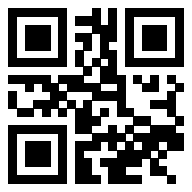 File nameFormatCommentChecksum (SHA256)gen_task.pyPython scriptGenerator of challengefcbd3818f4602bc2229ec821190720cbdad81e31b200a32f064646632996117cmessage.txtPlaintext fileMessage to secure6b051e65303fede9b28ef0a682f20c8831f7d959d5f106b3ec1982bcade990e0test.pyPython scriptAuthor’s solver script580989517f64bee873a6f794363609385efd7fc83725d7f2f7e3b36d8b4a436e$ usage: gen_task.py [-h] [-n TASKS] -m FILE DIRpositional arguments:
  DIR Output directoryoptional arguments:  -h, --help show this help message and exit
  -n TASKS Number of tasks to create
  -m FILE File with plaintext$ python3 gen_task.py -n 3 message.txt out
  flag for participant 1 : ECSC{2a24ed0587c4ad72f75c1cbc2ade151e1e06f0ac}
  flag for participant 2 : ECSC{7977ba7c90e79806b7f0755a963bf9eb63f7cbf0}
  flag for participant 3 : ECSC{5676ed723ba1c01419fc29d3f2eb25bc172618a1}$ ls -1R out
out:
1
2
3

out/1:
mainfile.enc
message.txt
message.txt.enc

out/2:
mainfile.enc
message.txt
message.txt.encout/3:
mainfile.enc
message.txt
message.txt.enc$ python3 test.py -c message.txt.enc -p message.txt mainfile.enc | headInsert required amount of spaces *here* to decrypt the message.
The flag is:
  T(òi«ËhÂÏøýÇJbæ¶1»ßoaæ¶1»ßoawith open(args.fname[0], 'rb') as f:
  msg = f.read()
  dec = [chr((a-b)%256) for a,b in zip(msg, padtable[:len(msg)])]
  print (''.join(dec))  m = re.findall(r'(.*\*)(here)(.*)', ''.join(dec), re.S)
  l = len(m[0][0])
  for i in range(1,len(padtable)-l):
    dec = [chr((a-b)%256) for a,b in zip(msg[l:],padtable[l+i:l+i+len(msg)])]
    if dec[0:4] == ['h','e','r','e']:      print("\n\nfound solution at offset",i,”:”)
      print(m[0][0]+''.join(dec))$ python3 test.py -c message.txt.enc -p message.txt mainfile.encInsert required amount of spaces *here* to decrypt the message.
The flag is:
  T(òi«ËhÂÏøýÇJbæ¶1»ßoaμ0´¾`ë!PÓ¤²)K4found solution at offset 1333 :

Insert required amount of spaces *here* to decrypt the message.
The flag is:
  ECSC{2a24ed0587c4ad72f75c1cbc2ade151e1e06f0ac}